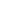 Ενότητα 1: Δια ζώσης μάθησηΕνότητα 2: Αυτοκατευθυνόμενη διαδικτυακή μάθηση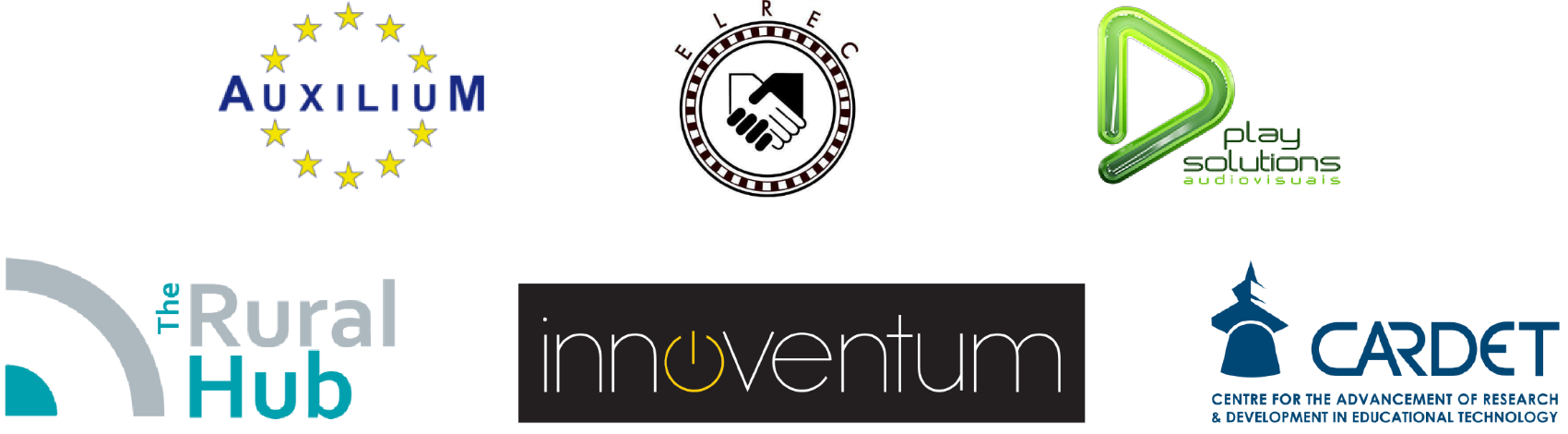 Περιγραφή των μαθησιακών δραστηριοτήτωνΧρόνος (λεπτά)Απαιτούμενα υλικά/εξοπλισμόςΑξιολόγησηΈναρξη εργαστηρίου:Καλωσόρισμα, εισαγωγή, παρουσίαση της ημερήσιας διάταξηςΕισαγωγή θεωρίας: Περιβαλλοντικές προκλήσειςΔραστηριότητα 1: Οι κλιματικές σας προκλήσειςΠρόκειται για ένα εργαλείο εμπλοκής των συμμετεχόντων με μια άσκηση σχηματισμού ομάδας. Ο εκπαιδευτής δείχνει τη διαφάνεια PPT και ρωτά: "Ποιες είναι οι συγκεκριμένες περιβαλλοντικές προκλήσεις στη χώρα σας;".Ο κύριος στόχος αυτής της άσκησης είναι να ευαισθητοποιηθούν οι συμμετέχοντες σχετικά με τα ζητήματα του κλίματος και τον τρόπο με τον οποίο μπορούν να συνδεθούν μεταξύ τους.15 λεπτά20 λεπτάΧώρος εκπαίδευσης,Φύλλο εγγραφής,Εξοπλισμός πληροφορικής, βιντεοπροβολέας,Flipchart και μαρκαδόροιΣτυλό και υλικό σημειώσεων για τους συμμετέχοντες,PPTΑκρόασηΣημειώσειςΣυμμετοχή σε ομαδική δραστηριότηταΣυμβολή στις συζητήσεις Δραστηριότητα 2: Προσωπικός αντίκτυπος στην κλιματική αλλαγήΕισαγωγή θεωρίας από τον εκπαιδευτή: σκέψεις για να σκεφτούμε πώς οι δικές μας συνήθειες επηρεάζουν το περιβάλλον.Το τμήμα αυτό λειτουργεί ως τροφή για σκέψη και γενική πληροφόρηση.Επισημάνετε τον αρνητικό αντίκτυπο που μπορούμε να έχουμε μόνοι μας στο περιβάλλον.20 λεπτάΧώρος εκπαίδευσης,Εξοπλισμός πληροφορικής, βιντεοπροβολέας,Flipchart και μαρκαδόροιΣτυλό και υλικό σημειώσεων για τους συμμετέχοντες,PPTΑκρόασηΣημειώσειςΣυμβολή στις συζητήσειςΔραστηριότητα 3: Ώρα για αισιοδοξίαΣυζητήστε για το πώς μπορούμε όλοι μας να έχουμε θετικό αντίκτυπο στην κλιματική αλλαγή:- Σε εθνικό επίπεδο- Σε ευρωπαϊκό επίπεδοΣυζητήστε 20 λεπτάΧώρος εκπαίδευσης,Εξοπλισμός πληροφορικής, βιντεοπροβολέας,Flipchart και μαρκαδόροιΣτυλό και υλικό σημειώσεων για τους συμμετέχοντες,PPTΑκρόασηΣημειώσειςΣυμβολή στις συζητήσειςΚλείσιμο εργαστηρίουΟ εκπαιδευτής αφιερώνει 5 λεπτά για να ενημερώσει για την προηγούμενη άσκηση. Πώς αισθάνθηκαν οι συμμετέχοντες; Βρήκαν την άσκηση χρήσιμη;Στον υπόλοιπο χρόνο, ο εκπαιδευτής θα πρέπει να απαντήσει σε τυχόν ανοιχτές ερωτήσεις.Ο εκπαιδευτής δίνει μια προοπτική και οδηγίες για τη φάση της αυτοκατευθυνόμενης μάθησης15 λεπτάΧώρος εκπαίδευσης,Εξοπλισμός πληροφορικής, βιντεοπροβολέας,Flipchart και μαρκαδόροιΣτυλό και υλικό σημειώσεων για τους συμμετέχοντες,PPPΑκρόασηΣημειώσειςΣυμβολή στις συζητήσειςΣυνολική διάρκεια της ενότητας1,5 ώρεςΆσκηση αυτοκατευθυνόμενης μάθησηςΆσκηση: Καθορισμός προσωπικών κλιματικών στόχωνΜε βάση την εισήγηση και τη συζήτηση της ΔΕΗ, οι συμμετέχοντες καλούνται να δημιουργήσουν έναν κατάλογο με τα πράγματα που θα ήθελαν να κάνουν ενόψει αυτών των κλιματικών προκλήσεων.Οι συμμετέχοντες είναι ευπρόσδεκτοι να επιλέξουν επιλογές τρόπου ζωής, όπως η μείωση της κατανάλωσης κρέατος/τα ταξίδια με αεροπλάνο ή πρωτοβουλίες υπεράσπισης, όπως η συμμετοχή σε μια ομάδα καθαρισμού της κοινότητας.  Οι συμμετέχοντες θα ενθαρρυνθούν να φέρουν τον κατάλογό τους πίσω στην τάξη και να τον μοιραστούν με την ομάδα.60 λεπτάΣυσκευή με πρόσβαση στο διαδίκτυο (PC, φορητός υπολογιστής, tablet, έξυπνο τηλέφωνο)Κωδικός QR για να κατεβάσετε την ψηφιακή έκδοσηΠρότυπο ορόσημοΣημειωματάριο, στυλόΣυνολική διάρκεια της ενότητας1 ώρα